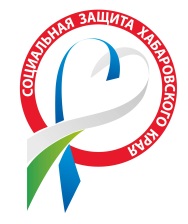 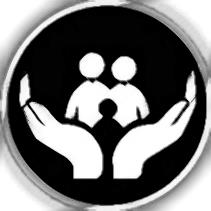 ГОСУДАРСТВЕННАЯ СОЦИАЛЬНАЯ ПОМОЩЬ 
НА СТИМУЛИРОВАНИЕ МАЛОИМУЩИХ ГРАЖДАН 
К АКТИВНЫМ ДЕЙСТВИЯМ ПО ПРЕОДОЛЕНИЮ 
ТРУДНОЙ ЖИЗНЕННОЙ СИТУАЦИИ И ВЫХОДУ ИЗ БЕДНОСТИПриглашаем малоимущие семьи, в том числе семьи с несовершеннолетними детьми, 
и малоимущих одиноко проживающих граждан для заключения социального контракта 
в целях повышения доходов семьи.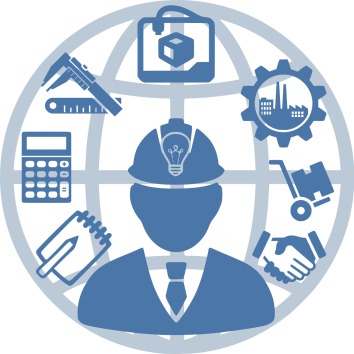 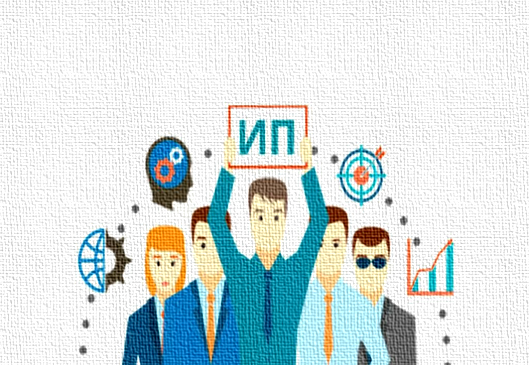 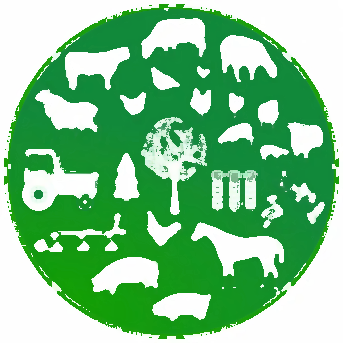                            на поиск работы                                     на осуществление                                    на ведение личного                                                                                                                                                                            индивидуальной предпринимательской            подсобного хозяйства                     18 389 руб. от одного                                     деятельности
                      до четырех месяцев                                                                                                           до 100 000 руб.
                                                                                             до 250 000 руб.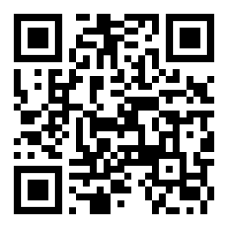 Для получения дополнительной информации можно обратиться 
в центр социальной поддержки по месту жительства
Ссылка: https://mszn27.ru/csp 